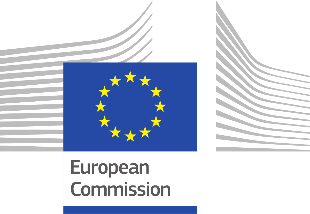 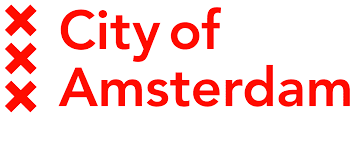 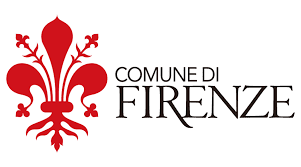 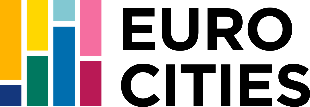 Second online workshopBusiness to Government (B2G) data sharing in cities‘Towards green, smart and affordable mobility services in cities and communities’  May 202110.00-11.30Agenda:Welcome and introduction by moderator – Federica Bordelot, policy advisor, Eurocities (10 mins.)Towards green, smart and affordable mobility services in cities and communities: lessons learned from B2G mobility data sharingUse case from city of Barcelona (15 mins)Use case from city of Venice, managing authority, (15 mins)Use case from city of Dublin (tbc) (15 mins)Q&A (30 mins)Conclusion and next steps (5 mins.)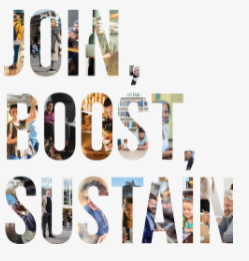 